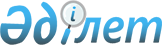 "Жер қатынастары саласындағы мемлекеттік қызметтерді көрсету жөніндегі қағидаларды бекіту туралы" Қазақстан Республикасы Ауыл шаруашылығы министрінің 2020 жылғы 1 қазандағы № 301 бұйрығына өзгеріс енгізу туралыҚазақстан Республикасы Ауыл шаруашылығы министрінің 2021 жылғы 28 қыркүйектегі № 280 бұйрығы. Қазақстан Республикасының Әділет министрлігінде 2021 жылғы 30 қыркүйекте № 24556 болып тіркелді
      БҰЙЫРАМЫН:
      1. "Жер қатынастары саласындағы мемлекеттік қызметтерді көрсету жөніндегі қағидаларды бекіту туралы" Қазақстан Республикасы Ауыл шаруашылығы министрінің 2020 жылғы 1 қазандағы № 301 бұйрығына (Нормативтік құқықтық актілерді мемлекеттік тіркеу тізілімінде № 21366 болып тіркелген) мынадай өзгеріс енгізілсін:
      көрсетілген бұйрықпен бекітілген "Сауда-саттықты (конкурстарды, аукциондарды) өткізуді талап етпейтін мемлекет меншігіндегі жер учаскелеріне құқықтар алу" мемлекеттік қызметін көрсету қағидаларында:
      6-тармағы мынадай редакцияда жазылсын:
      "6. Көрсетілетін қызметті беруші мемлекеттік қызметті екі кезеңде көрсетеді.
      Бірінші кезең: сұралып отырған жер учаскесін мәлімделген нысаналы мақсат бойынша пайдалану мүмкіндігін анықтау, жер учаскесін таңдау актісін дайындау (елді мекен шегінде объектілер салуды қоспағанда, объектілер салу үшін жер учаскесі сұралған кезде), жер комиссиясының қорытындысын беру – 12 (он екі) жұмыс күні ішінде:
      1) көрсетілетін қызметті беруші кеңсесінің қызметкері 15 (он бес) минут ішінде көрсетілетін қызметті алушы ұсынған құжаттарды қабылдайды және оларды көрсетілетін қызметті берушінің басшысына не оны алмастыратын адамға береді.
      Көрсетілетін қызметті алушы 2015 жылғы 23 қарашадағы Қазақстан Республикасының Еңбек кодексіне сәйкес жұмыс уақыты аяқталғаннан кейін, демалыс және мереке күндері жүгінген жағдайда, құжаттарды қабылдау және мемлекеттік қызмет көрсету нәтижесін беру келесі жұмыс күні жүзеге асырылады;
      2) көрсетілетін қызметті берушінің басшысы немесе оны алмастыратын адам 1 (бір) жұмыс күні ішінде құжаттарды қарайды және құзыреті шегінде жер қатынастары жөніндегі және сәулет және қала құрылысы саласындағы уәкілетті органдарға орындауға жолдайды.
      Егер көрсетілетін қызметті алушы жер учаскелері мәжбүрлеп алып қойылған тұлғалардың тізілімінде тұрған немесе көрсетілетін қызметті алушы құжаттар топтамасын толық ұсынбаған жағдайларда жер қатынастары жөніндегі уәкілетті органның қызметкері 1 (бір) жұмыс күні ішінде өтінішті одан әрі қараудан уәжді бас тартуды дайындайды және жер қатынастары жөніндегі уәкілетті орган басшысының ЭЦҚ қойылған электрондық құжат нысанында жеке кабинетке хабарламаны жолдайды;
      3) жер қатынастары жөніндегі және сәулет және қала құрылысы саласындағы уәкілетті органдар 7 (жеті) жұмыс күні ішінде өтініш келіп түскен сәттен бастап сұралып отырған жер учаскесін аумақтық аймақтарға бөлуге сәйкес мәлімделген нысаналы мақсаты бойынша пайдалану мүмкіндігі туралы ұсыныс дайындайды, оған жер учаскесінің схемасын қоса береді және материалдарды жер комиссиясына енгізеді;
      4) жер комиссиясының қорытындысы жер қатынастары жөніндегі уәкілетті орган жер комиссиясына сұралып отырған жер учаскесін аумақтық аймақтарға бөлуге сәйкес мәлімделген нысаналы мақсаты бойынша пайдалану мүмкіндігі туралы ұсынысты берген сәттен бастап 2 (екі) жұмыс күні ішінде хаттамалық шешім нысанында үш данада жасалады;
      5) жер қатынастары жөніндегі уәкілетті органның қызметкері жер комиссиясының оң шешімі болған жағдайда, 1 (бір) жұмыс күні ішінде жерге орналастыру жобасын дайындауы үшін жер комиссиясының оң қорытындысының бір данасын көрсетілетін қызметті алушыға жолдайды, жер комиссиясының теріс қорытындысы болған жағдайда – мемлекеттік қызмет көрсетуден дәлелді бас тартуды дайындайды және көрсетілетін қызметті беруші басшысының ЭЦҚ қойылған электрондық құжат нысанында көрсетілетін қызметті алушының жеке кабинетіне жолдайды.
      Аудандық маңызы бар қала, кент, ауыл, ауылдық округ әкімдері шешім (өкім) қабылдаған жағдайда, жер комиссиясының қорытындысы көрсетілетін қызметті берушінің кеңсесіне жіберіледі.
      Екінші кезең: жер учаскесіне құқық беру туралы шешім шығару –бекітілген жерге орналастыру жобасы келіп түскен сәттен бастап 3 (үш) жұмыс күні ішінде:
      1) жер қатынастары жөніндегі уәкілетті органның қызметкері бекітілген жерге орналастыру жобасы келіп түскен күннен бастап 2 (екі) жұмыс күні ішінде жер учаскесіне құқық беру туралы шешім жобасын дайындауды және келісуді қамтамасыз етеді;
      2) көрсетілетін қызметті берушінің басшысы 1 (бір) жұмыс күні ішінде жер учаскесіне құқық беру туралы шешімге қол қояды;
      3) көрсетілетін қызметті беруші кеңсесінің қызметкері 15 (он бес) минут ішінде қол қйылған сәттен бастап жер учаскесіне құқық беру туралы шешімді портал арқылы көрсетілетін қызметті берушінің уәкілетті тұлғасының ЭЦҚ-сы қойылған электрондық құжат нысанында көрсетілетін қызметті алушының жеке кабинетіне жолдайды.".
      2. Қазақстан Республикасы Ауыл шаруашылығы министрлігінің Жер ресурстарын басқару комитеті заңнамада белгіленген тәртіппен:
      1) осы бұйрықтың Қазақстан Республикасы Әділет министрлігінде мемлекеттік тіркелуін;
      2) осы бұйрық алғашқы ресми жарияланғаннан кейін Қазақстан Республикасы Ауыл шаруашылығы министрлігінің интернет-ресурсында орналастырылуын қамтамасыз етсін.
      3. Осы бұйрықтың орындалуын бақылау жетекшілік ететін Қазақстан Республикасының Ауыл шаруашылығы вице-министріне жүктелсін.
      4. Осы бұйрық алғашқы ресми жарияланған күнінен бастап қолданысқа енгізіледі.
					© 2012. Қазақстан Республикасы Әділет министрлігінің «Қазақстан Республикасының Заңнама және құқықтық ақпарат институты» ШЖҚ РМК
				
      Қазақстан Республикасының
Ауыл шаруашылығы министрі

Е. Карашукеев
